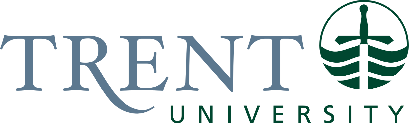 INVITATION TO QUOTEfor SERVICES UNDER $100,000PurposeThis Invitation to Quote (ITQ) is intended to solicit non-binding quotations from Suppliers with expertise, experience, and capability to deliver the services to the University as identified herein.  This ITQ process is to assess the Suppliers offering.  Trent University is not obligated to make any purchases or award of business using this ITQ resulting from a response to this invitation and the University reserves the right to accept or reject any or all quotes.  This invitation does not create, nor give rise to the applicable legal rights or duties of a formally, legally binding procurement process.  This is not a Purchase Order (PO).  InstructionsSupplier to complete highlighted requirements, provide a signature acknowledgement and return the ITQ via email to the Contact Person by the due date indicated.  Failure to follow these requirements may result in quotation not being considered.When a “brand name” is indicated in the Item Description, the term “or equivalent” may appear beside the “brand name”.  If an “or equivalent” notation is not indicated, it will be at the sole discretion of the University to determine if a quoted equivalent item is acceptable.  The University reserves the right to contract in whole or in part and acceptance of quote will be by Purchase Order and subject to Trent University standard PO Terms and Conditions.If an invited Supplier is unable to provide a quotation, provide an email to contact person indicating reason.The University is required to comply with the Accessibility for Ontarians with Disability Act (AODA) and suppliers are encouraged to quote on goods, services or facilities accessible to anyone with an accessibility requirement. https://www.ontario.ca/page/accessibility-in-ontario Timetable(To be completed by the University)Trent University Contact Information (To be completed by the University)Supplier Contact Information(To be completed by the Supplier)Requirements of ServiceTo be completed by the University advising Supplier a general description of service needs including timelines for service completion:Supplier ResponseSupplier requested to quote in Canadian Funds.  If currency other than Canadian Funds quoted, Supplier to identify.Additional Supplier Information:Suppliers can add any further detail specific to quote on a separate attachment.Signature AcknowledgementThe Supplier understands the instructions and conditions of this ITQ request and hereby offers to supply the services per this quote.  By signing this quotation, the agent signing has authority to submit this quotation on behalf of the Supplier.  A Signature Acknowledgement is required for this ITQ.ITQ Issue Date:ITQ Due Date:Contact Person:Department:Contact Person Email:Company Name:Address:Contact Name and Title:Contact Email:Contact Phone:Website:Supplier to provide a brief outline of qualifications, expertise, and experience to successfully deliver the services as outlined herein.  Include detail regarding the qualifications of the resources assigned to complete the deliverables.RESPONSE:Supplier to provide a cost breakdown for deliverables and overall total cost for the engagement.  Supplier to include all related and necessary expenses to complete the service (i.e. installation, training, warranty, license fees, brokerage, etc.)RESPONSE:Supplier to provide a cost breakdown for deliverables and overall total cost for the engagement.  Supplier to include all related and necessary expenses to complete the service (i.e. installation, training, warranty, license fees, brokerage, etc.)RESPONSE:TOTAL COST (pre-tax) $When able to Initiate Service (after receipt of PO)Prices valid until (specify date)Authorized Agent’s Name:Authorized Agent’s Signature:Date: